2023/08/06消 息 與 代 禱8/6 聖餐主日:請弟兄姊妹預備心,紀念主耶穌在十字架上為我們成就的救恩。在家敬拜的弟兄姊妹請各自預備餅杯,謹慎自守、敬虔禱告。歡迎陳偉仁長老蒞臨教會教導主日學及證道。陳長老來自台北信友堂,曾是最年輕的長老。1989 年他與朋友一起創立友立資訊。2005 年卸下董事長兼總經理的工作,開始在信友堂任全職行政主任。2008 年在台灣世界展望會任副會長,負責海外事工。2011 年開始委身於機構與教會,任組織健康發展、成長及傳承的講師、顧問與教練。短宣禱告網:8/6-12 台灣花蓮短宣需要禱告勇士在背後有力的扶持,凡有負擔的弟兄姊妹請在主堂外通道處張貼的登記表上選取適當時段填寫名字,以禱告作為短宣隊的後盾。也求 神保守短宣隊員的平安並祝福他們所做的一起事工。禱告會:8/9(本週三)8:00-9:00PM 的禱告會中,將為教會的雅歌愛加倍團契禱告。盼望弟兄姊妹踴躍參加禱告會。家庭事工:聚會時間:12:45-2:00PM,地點在 2 樓 202 教室。盼望弟兄姊妹們一起來用餐、聚會。求 神藉家庭事工祝福教會的家庭能一起成長,並享受 神所設立美好的家庭關係。退修會:2023 年度中英文部聯合退修會將於 11/17-19(週五-日)在 UNION CITY 的 CROWNE PLAZA 舉行。爲了方便同工預備,敬請弟兄姊妹儘早報名(10/30 前報名費減半)。今年酒店房間比較緊張,也請大家提早預訂。若您家中有長者需要報名,敬請弟兄姊妹協助。如有疑問,請聯繫黄江執事JHUANG_95129@YAHOO.COM 或張志仰執事CHANG.CHIHYANG@GMAIL.COM。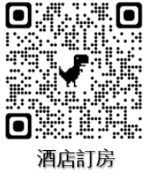 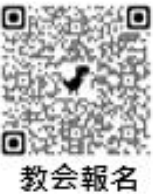 凡我所吩咐你們的,都教訓他們遵守,我就常與你們同在,直到世界的末了。 馬太福音 28:20